PART 3 ­ REGIONAL AND DISTRICT RULES»Chapter K: Precinct rules»5 North»HMNZ DockyardThe activities, controls and assessment criteria in the Light Industry zone apply in the HMNZ Dockyard precinct unless otherwise specified below. Refer to planning maps for the location and extent of the precinct.Activity tableLanduse controlsAll permitted activities must comply with the land use controls of the Light Industry zone and the land use controls in clause 2.1 below, unless the land use controls in this precinct vary or change those controls, in which case only the precinct land use controls apply.2.1 ManufacturingManufacturing must be carried out:within existing workshops, orwithin open areas that are defined on Precinct plan 1: Open areas for manufacturing.Development controlsThe development controls in the Light Industry zone apply in the HMNZ Dockyard precinct unless otherwise specified below.Development that does not comply with the development controls below is a discretionary activity.Building heightBuildings must comply with a building height envelope control which provides a graduated height limit of 12.5m increasing to 18m at or within 10m of the foot of the Calliope Road cliff. The HMNZ Dockyard precinct building height envelope is illustrated in Figure 1: Building height control.Building height in the precinct will be measured from the finished surface level of the dockyard reclamation ­ as at May 2009.Figure 1: Building height control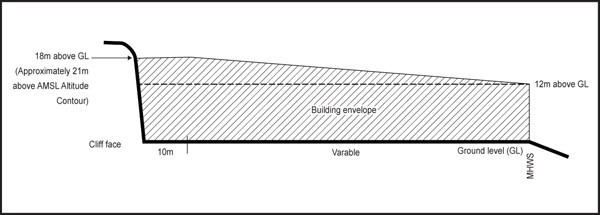 Yards5m for sites adjoining Calliope Road service lane.The required security fence and control gate are exempt from this control.The coastal protection yard does not apply in this precinct.4. Precinct planPrecinct Plan 1: Open areas for manufacturing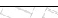 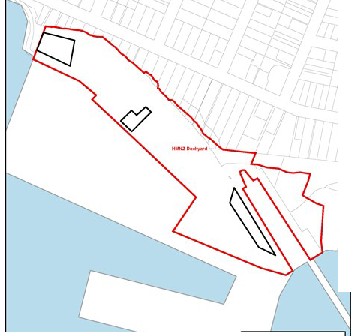 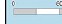 Io<"l-- ..............wl nt•c:J ,....ioo.ll.oouo.btf'4W !)o).r(.eoo.eActivityStatusCommerceCommerceRetailNCIndustryIndustryManufacturingPRepair and maintenance servicesPMarine industryPAccommodationAccommodationDwellings, home occupations, visitor accommodation, boarding houses, retirementvillages, supported residential careNCDevelopmentDevelopmentAlterations and additions to buildings that do not increase the GFA of the buildingPAlterations and additions to existing buildings that increase the GFA of the building andwhere the building is used for a permitted activityDDemolition of buildingsDBuildings used for permitted activitiesDBuildings used for controlled, restricted discretionary, discretionary or non complyingactivitiesNC